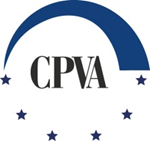 VIEŠOSIOS ĮSTAIGOS CENTRINĖS PROJEKTŲ VALDYMO AGENTŪROSDIREKTORIUSĮSAKYMASDĖL VIEŠOSIOS ĮSTAIGOS CENTRINĖS PROJEKTŲ VALDYMO AGENTŪROS DIREKTORIAUS 2017 M. RUGSĖJO 6 D. ĮSAKYMO NR. 2017/8-214 „DĖL VIDAUS SAUGUMO FONDO FORMŲ TVIRTINIMO“ PAKEITIMO2018 m. gegužės 22 d. Nr. 2018/8-108VilniusVadovaudamasi Lietuvos Respublikos Vyriausybės 2013 m. rugsėjo 11 d. nutarimo Nr. 826 „Dėl Vidaus saugumo fondo administravimo“ 1.2 punktu, Lietuvos Respublikos vidaus reikalų ministro 2015 m. rugsėjo 3 d. įsakymu Nr. 1V-683 patvirtintomis Vidaus saugumo fondo projektų administravimo ir finansavimo taisyklėmis,1.	P akeičiuviešosios įstaigos Centrinės projektų valdymo agentūros direktoriaus 2017 m. gruodžio 7 d. įsakymu Nr. 2017/8-295 „Dėl viešosios įstaigos Centrinės projektų valdymo agentūros direktoriaus 2017 m. rugsėjo 6 d. įsakymo Nr. 2017/8-214 „Dėl Vidaus saugumo fondo formų tvirtinimo“ papildymo“ patvirtintą priedą „Išlaidų deklaracijos forma“ ir išdėstau jį nauja redakcija (pridedama).2.	Šis įsakymas įsigalioja kitą dieną po jo oficialaus paskelbimo Teisės aktų registre. Direktorė	                                                                                                               Lidija Kašubienė